НАРУЧИЛАЦКЛИНИЧКИ ЦЕНТАР ВОЈВОДИНЕул. Хајдук Вељкова бр. 1, Нови Сад(www.kcv.rs)ОБАВЕШТЕЊЕ О ЗАКЉУЧЕНОМ УГОВОРУ У ПОСТУПКУ ЈАВНЕ НАБАВКЕ БРОЈ 131-18-OВрста наручиоца: ЗДРАВСТВОВрста предмета: Опис предмета набавке, назив и ознака из општег речника набавке: Набавка брзоресорптивног упреденог polyglactin 910 за потребе КЦВ33140000 – медицински потрошни материјалУговорена вредност: без ПДВ-а 2.125.440,00 динара, односно 2.337.984,00 динара са ПДВ-омКритеријум за доделу уговора:  економски најповољнија понудаБрој примљених понуда: 2Понуђена цена: Највиша:  2.125.440,00 динараНајнижа:  1.866.240,00 динараПонуђена цена код прихваљивих понуда:Највиша:  2.125.440,00 динараНајнижа:  1.866.240,00 динараДатум доношења одлуке о додели уговора: 28.06.2018.Датум закључења уговора: 23.07.2018.Основни подаци о добављачу:„Gosper“д.о.о., ул. Омладинских бригада бр. 86п, БеоградПериод важења уговора: до дана у којем добављач у целости испоручи наручиоцу добра, односно најдуже годину дана.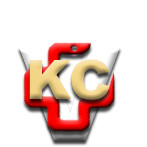 КЛИНИЧКИ ЦЕНТАР ВОЈВОДИНЕ21000 Нови Сад, Хајдук Вељка 1, Србија,телефон: + 381 21 487 22 05; 487 22 17; фаx : + 381 21 487 22 04; 487 22 16www.kcv.rs, e-mail: uprava@kcv.rs, ПИБ:101696893